Муниципальное бюджетное дошкольное образовательное учреждение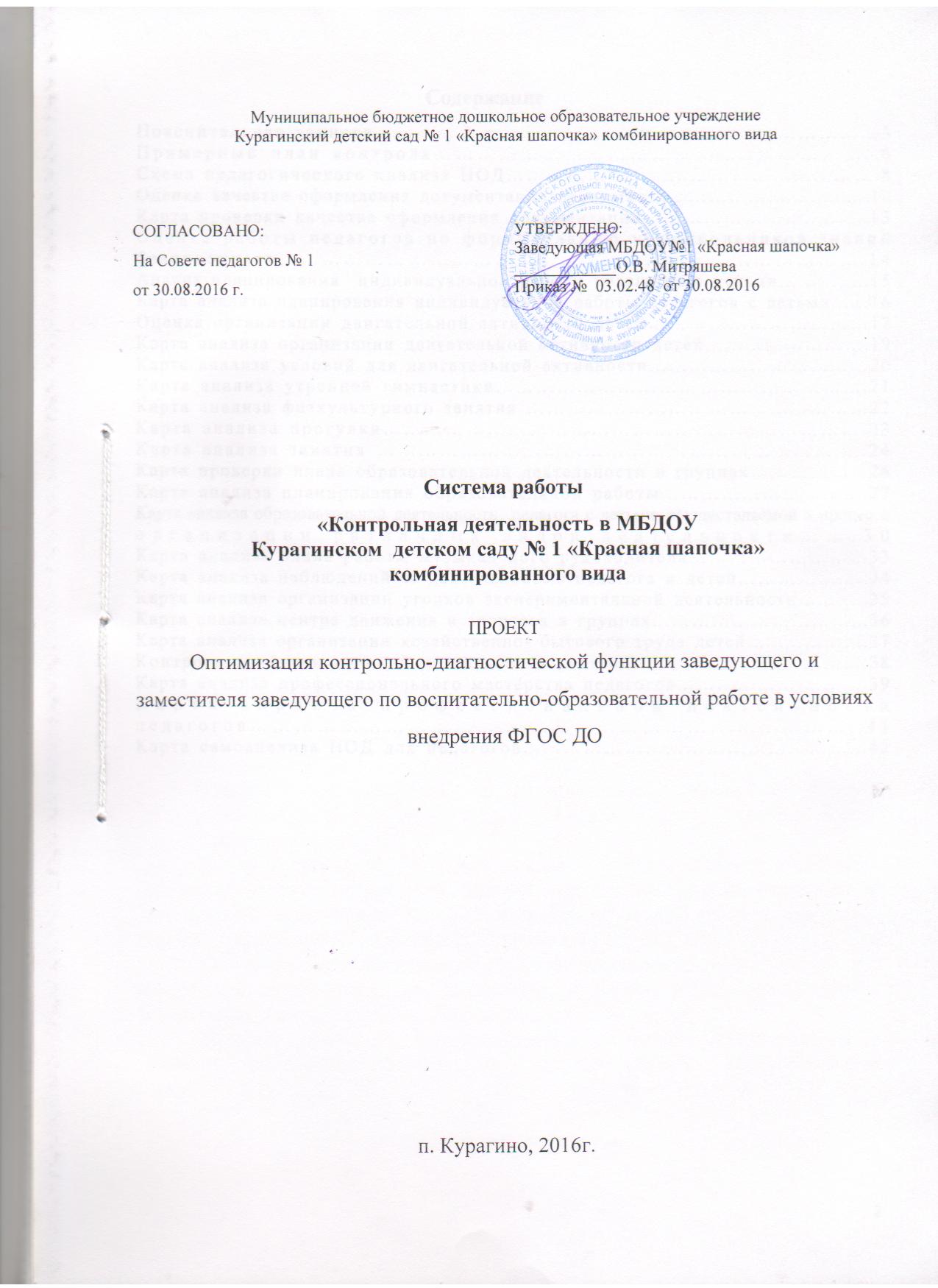 СодержаниеПояснительная записка………………………………...…………….………………3Примерный план контроля……………………………………..……………..6Схема педагогического анализа НОД……………………………………………….8Оценка качества оформления документации педагогов……………….................10Карта проверки качества оформления документации……………………..……..13Оценка работы педагогов по формированию у дошкольников знаний безопасности……………………………………………………………………….14Анализ планирования  индивидуальной работы педагогов с детьми…………..15Карта анализа планирования индивидуальной работы педагогов с детьми……16Оценка организации двигательной активности детей……………………………17Карта анализа организации двигательной активности детей…………………….19Карта анализа условий для двигательной активности……………………………20Карта анализа утренней гимнастики……………………………………………….21Карта анализа физкультурного занятия ………………………………...…………22Карта анализа прогулки…………………………………………………………….23Карта анализа занятия ……………………………………………………………..24Карта проверки плана образовательной деятельности в группах………………26Карта анализа планирования образовательной работы………………………….27Карта анализа образовательной деятельности  педагога с детьми, осуществляемой в процессе организации различных видов деятельности…….30Карта анализа плана работы музыкального руководителя………………………33Карта анализа наблюдений за деятельностью педагога и детей………………..34Карта анализа организации уголков экспериментальной деятельности………..35Карта анализа центра движения и здоровья в группах…………………………...36Карта анализа организации хозяйственно- бытового труда детей…...………….37Контроль профессиональной деятельности педагога…………………………….38Карта анализа профессионального мастерства педагогов……………….……….39Карта анализа профессиональной деятельности педагогов……………………………….……………………...……………..41Карта самоанализа НОД для педагогов…………………………………………...42Актуальность проектаДля многих вопрос осуществления контроля над образовательным процессом является одним из самых сложных в системе методической работы в ДОУ. В публикациях, где затрагиваются вопросы контроля, даются рекомендации к его осуществлению, примерные формы записи результатов контроля и т. д., но старшему воспитателю в ДОУ необходимо создать систему по реализации функции контроля в своей деятельности, с учетом введения  ФГОС ДО, как условия успешности жизнедеятельности дошкольного учреждения. В настоящее время дошкольное учреждение получило право самостоятельно контролировать и нести полную ответственность за конечные результаты  воспитательно-образовательной работы с дошкольниками и  по подготовке их к школе.Это даёт возможность, с одной стороны, коренным образом перестроить контроль за работой каждого сотрудника, усилив в контроле гуманистические начала, индивидуальный подход, с другой – повысить ответственность руководителя за результаты, а, значит, и за их объективную оценку. Несмотря на то, что авторы исследуемой проблемы много пишут о системе контроля, нами обнаружены противоречия, которые определили выбор темы: «Оптимизация контрольно-диагностической функции старшего воспитателя ДОУ в условиях внедрения ФГОС ДО». Противоречия заключаются в следующем:Наличии большого количества методического материала о системе контроля в ДОУ и не разработанностью системы контроля в новых условиях введения ФГОС ДО;Наличие новых требований к системе построения образовательного процесса в условиях введения ФГОС ДО и большой зависимостью ДОУ от реальных условий;Наличие рекомендаций по организации контроля в ДОУ и возможностями методической службы ДОУ (методического потенциала). Таким образом, актуальность данной проблемы состоит в создании целостной системы управления в ходе реализации функции контроля в деятельности заведующей и заместителя заведующей по воспитательно-образовательной  работе, в условиях внедрения ФГОС ДО.Объект проекта: организация управленческой деятельности заместителя заведующей по воспитательно-образовательной работе, в условиях внедрения федеральных государственных образовательных стандартов.Предмет проекта:  контрольно-диагностический инструментарий в условиях внедрения федеральных государственных образовательных стандартов.	Стратегическая и тактическая цели и задачи проектаСтратегическая цель: повышение качества управления дошкольным образованием в условиях внедрения ФГОС ДО.Тактические цели и задачи:Этапы реализации проектаОжидаемый результатПовышение качества контрольно-диагностической  деятельности старшего воспитателя  ДОУ в разных сферах образовательного процесса:вопитательно-образовательный процесс;организация работы с детьми в группах;здоровьесбережение; профессиональная деятельность педагогов. Примерный план контроля   Виды контроля   По времени: предупредительный (опережающий), оперативный (текущий, промежуточный),  итоговый.   По содержанию: фронтальный (комплексный), тематический, оперативный   Оперативный контроль даёт информацию для последующего, уже более длительного контроля и анализа в процессе целевых посещений или тематической проверки, то есть он осуществляет функцию регулирования.  Он осуществляется ежедневно, еженедельно, ежемесячно (анализ заболеваемости, выполнение натуральных норм, проведение спортивных развлечений, выполнение решений педсовета и т.д.), ежеквартально (выполнение сметы, проведение работы с семьёй, участие в методической работе и т.д.) Оперативный контроль осуществляется руководителем ДОУ, старшим воспитателем, врачом или медсестрой, завхозом, председателем профсоюзного комитета. Следует так же обеспечить гласность результатов оперативного контроля, представив его в таблице, в соответствующих графах которой можно показать цветом состояние работы по данному вопросу, а с помощью разных геометрических фигур – кто контролировал. Этот материал и является отчётом о проведении данного вида контроля.   Предупредительный контроль   Его цель – оказать помощь, предупредить возможные ошибки, поэтому он может пройти в форме:Беседы по содержанию программы с целью выявления, насколько чётко воспитатель представляет задачи работы по определённому разделу;Беседы по календарному плану воспитателя, чтобы уточнить, как он предполагает то или иное занятие или другую форму работы; Составление перспективного плана работы с детьми по какому-либо разделу, чтобы помочь педагогу выстроить систему работы по проблеме;Составления конспекта занятия, что особенно полезно для начинающих воспитателей;Предупредительный контроль фиксируется в плане работы на месяц. Конечным результатом предупредительного контроля должно стать повышение профессионального мастерства воспитателя и составление им перспективных планов, конспектов и т.д.   Тематический контроль  проводится с целью всестороннего изучения уровня работы по определенной узкой теме, например с целью выяснения системы в работе дошкольного учреждения над одной из актуальных проблем, намеченных в годовом плане.   Фронтальный контроль проводится с целью изучения состояния воспитательно-образовательной работы по всем видам деятельности в одной возрастной группе или изучается и анализируется деятельность конкретного педагога. Для проведения фронтального контроля создается группа, состоящая из членов администрации образовательного учреждения, эффективно работающих педагогов ДОУ под руководством одного из членов администрации.Члены группы должны четко определить цели, задачи, разработать план проверки, распределить обязанности между собой. Перед каждым проверяющим ставится конкретная задача, устанавливаются сроки, формы обобщения материалов фронтальной проверки.Члены педагогического коллектива знакомятся с целями, задачами, планом проведения фронтальной проверки в соответствии с планом работы ДОУ, но не менее чем за месяц до ее начала.По результатам комплексной проверки готовится справка, на основании которой заведующим д/с издается распоряжение (контроль за исполнением которого возлагается на одного из членов администрации) и проводится заседание педагогического совета или оперативное совещание. При получении положительных результатов данный приказ снимается с контроля.   Итоговый контроль проводится после завершения отчетного периода (полугодия, года). Он направлен на изучение и всесторонний анализ работы педагогического коллектива по выполнению программы и задач годового плана. Итоговый контроль включает: план, цель, сроки проведения, график, материалы итогового контроля (схемы, диаграммы, опросники, оценочные листы, протоколы и т.д.) Аналитическая справка включает в себя: положительный опыт работы педагогов, проблемы работы коллектива, план действий по выполнению программы. Требования к контролю   К осуществлению контроля в дошкольном учреждении предъявляются следующие требования:следует не просто контролировать состояние дел, а создать единую систему контроля всех направлений деятельности ДОУ; контроль необходимо планировать; в процессе контроля важна не констатация факта, а выявление причин, вызывающих недостатки, выработка эффективных мер, направленных на их устранение; контроль будет действенным в том случае, если он осуществляется современно и рекомендации, выданные по его итогам, будут выполнены;необходимо оказывать помощь в реализации рекомендаций тем, кому они были даны по итогам контроля;контроль и его итоги должны быть гласными;контроль должен быть направлен не только на выявление недостатков, но и на поиск нового, интересного, что дает высокие и стабильные результаты.       Цели и задачи контроля  вытекают из целей и задач образовательного процесса и годовых задач ДОУ на текущий учебный год.Рекомендации по организации контроля   При его организации необходимо обращать внимание на следующее: педагог должен видеть, что контроль направлен не на его личность, а на то, как им организован воспитательно-образовательный процесс; педагог должен знать, что именно, когда и по каким критериям будет контролироваться;контролировать следует открыто;осуществлять контроль по результатам деятеля, а не за действиями педагога;осуществляя контроль, необходимо придерживаться доброжелательного тона общения;при доведении рекомендаций, указаний, особое внимание уделять изложению причины возникновения недочетов в работе и путей их преодоления.    При организации контроля также следует помнить о том, что:контроль не должен ограничиваться инцидентами;тотальный контроль порождает небрежность; скрытый контроль вызывает только досаду; необходимо контролировать всех, а не только ”любимого” сотрудника;контроль – не проформа (кто не контролирует, тот не интересуется успехами и достижениями своих подчиненных);не контролировать из-за недоверия;не держать своих выводов при себе.Алгоритм контроля           При организации контроля необходимо соблюдать определенную последовательность или алгоритм осуществления контроля:      1.Определение цели и объекта контроля.      2. Разработка программы (плана) контроля или схемы предстоящего наблюдения.      3. Сбор информации.      4. Ее анализ.      5.Выработка рекомендаций и определение путей их реализации.      6.Проверка исполнения рекомендаций.           Правильно организованный контроль является одним из основных условий научного и рационального руководства воспитательно-образовательным процессом, повышает ответственность каждого воспитателя за качество его работы с детьми.Схема проведения педагогического анализа НОДФормы анализа и самоанализа Оценка непосредственно образовательной деятельностиКраткий (оценочный) анализ – это общая оценка НОД, характеризующаяся реализацию;Структурный (поэтапный) анализ – это выявление и оценка доминирующих структур (элементов) НОД, их целесообразности, обеспечивающей развитие познавательных способностей детей;Системный анализ – это рассмотрение НОД как единой системы с точки зрения решения главной дидактической задачи и одновременного решения развивающих задач образовательной деятельности, обеспечения формирования знаний, умений и навыков детей, усвоения ими способов обучения;Полный анализ – это система аспектных анализов, включающих оценку реализации целей непосредственно образовательной деятельности, содержания и видов деятельности детей по таким характеристикам, как уровни усвоения детьми знаний и способов умственной деятельности, развитие детей, реализация дидактических принципов;Структурно-временный анализ – это оценка использования времени образовательной деятельности по каждому ее этапу;Комбинированный анализ – это оценка (одновременная) основной дидактической цели и структурных элементов;Психологический анализ – это изучение выполнения психологических требований к образовательной деятельности (обеспечение познавательной деятельности детей развивающего типа);Дидактический анализ – это анализ основных дидактических категорий (реализация принципов дидактики, отбор методов, приемов и средств обучения дошкольников, дидактическая обработка учебного материала; педагогическое руководство самостоятельной деятельностью детей);Комплексный анализ – это одновременный анализ дидактических, психологических и других основ образовательной деятельности.Анализ качества оформления документации педагоговСроки проведения _____________________________________________Возрастная группа_____________________________________________Ф. И. О. воспитателей __________________________________________ Цель: Контроль за качеством оформления документации воспитателей; определение уровня готовности воспитателей к новому учебному году. Вопросы, подлежащие проверке:Наличие у воспитателей следующей документации, её оформление, условия хранения:Рабочая  программаПерспективное планированиеКалендарно-тематическое планированиеКалендарный  планПроектная деятельностьВзаимопосещениеОсновные формы и методы проверки Просмотр документации на наличие  Анализ документации, её соответствие ФГОС ДО.Беседа с воспитателем. Выводы: Наличие  необходимой документация у воспитателей? _____________________Эффективность  её использования в образовательном процессе? _____________Затруднения и проблемы в её написании, какие? __________________________Определение путей решения проблем?___________________________________Карта проверки качества оформления документацииВыводы: Наличие  необходимой документация у воспитателей ______________________________________________________________________________________Эффективность  её использования в образовательном процессе ________________________________________________________________________________Затруднения и проблемы в её написании, какие ______________________________________________________________________________________________Определение путей решения проблем_______________________________________________________________________________________________________Проверку проводил:__________________________________________________Анализ  работы педагогов по формированию у дошкольниковзнаний безопасностиСроки проведенияВозрастная группаФ. И. О. воспитателей Цели - контроль за воспитательно-образовательным процессом; определение уровня сформированности знаний безопасности у детей; анализ эффективности использованных методов и приемов работы с детьми. Вопросы, подлежащие проверке.1) Формирование представлений об опасных для человека ситуациях и способах поведения в них, приобщение к правилам безопасного для человека и окружающего мира природы проведения, элементарных правил безопасного дорожного движения, элементарных представлений о правильных способах взаимодействия с растениями и животными.2) Условия, созданные для формирования знаний безопасности: Наличие в группе информационных материалов по безопасности жизнедеятельности; соответствие содержания информации по безопасности возрасту и уровню развития детей; оформление и хранение детских работ, посвященных безопасному поведению. 2) Планирование: различные формы организации формирования знаний безопасности (игры, занятия и т. д.); нетрадиционные формы работ: организация праздников, развлечений, конкурсов детского рисунка; индивидуальная работа с детьми, учет их склонностей и интересов; использование специальной литературы. 3) НОД - основная форма работы формирования знаний безопасности: наличие перспективных планов занятий с детьми; тематика занятий; систематичность; форма организации занятий (фронтальная, подгрупповая, индивидуальная); место проведения занятий; знакомство с художественной литературой, посвященной безопасности жизнедеятельности. 4) Знание воспитателем инновационных программ, применение их на практике. 5) Использование интегративного подхода (Интеграция образовательной области Социально-коммуникативное развитие в в другие области). 6) Взаимосвязь работы воспитателя с родителями. Вывод. Сформированы ли знания по ОБЖ у детей в каждой возрастной группе (Формирование основ безопасности собственной жизнедеятельности, Формирование основ безопасности окружающего мира природы)? Реализуются ли задачи по формированию ОБЖ на занятиях, вне занятий, в свободной деятельности? Какова эффективность используемых форм работы с детьми? Основные формы и методы, проверки Просмотр групповых помещений  Анализ календарного плана воспитателей. Анализ детских рисунков. Посещение НОД и других форм работы с детьми по формированию знаний по ОБЖ. Беседа с воспитателем. Карта анализа работы педагогов по формированию у дошкольников знаний безопасностиВыводы:________________________________________________________________________________________________________________________________Проверку проводил:__________________________________________________Анализ планирования индивидуальной работы педагогов  с детьмиСроки проведения _________________________________________Возрастная группа _________________________________________Ф. И. О. воспитателей ______________________________________Цель:Контроль за оформлением документации воспитателей по индивидуальной работе с детьми. Вопросы, подлежащие проверке:Наличие у воспитателей планирования индивидуальной работы с детьми в следующей документации:- Рабочая  программа;- Календарный план;Документация по проектной деятельности;Документация по работе с родителями;Систематичность работыУчет склонностей и интересовИспользование спец. литературыВыводы: Наличествует ли необходимая документация у воспитателей? Эффективно ли её использование в образовательном процессе? Были ли затруднения и проблемы в её написании, какие? Какие найдены пути решения проблем?Основные формы и методы, проверки Просмотр и анализ документации Беседа с воспитателем.  Беседы с воспитанниками.Карта анализа планирования индивидуальной работы педагогов с детьмиВыводы:________________________________________________________________________________________________________________________________Проверку проводил:__________________________________________________Анализ организации двигательной активности детейСроки проведенияВозрастная группаФ. И. О. Цели проверки - контроль за воспитательно-образовательным процессом; анализ системы работы по обеспечению двигательной активности детей. Вопросы, подлежащие проверке. 1) Планирование физкультурно-оздоровительной работы в течение дня: содержание спортивных и подвижных игр; формы организации двигательной деятельности: занятия, утренняя зарядка, гимнастика после сна, физкультурные минутки; виды гимнастики: дыхательная, сюжетная, спортивная минитренировка, музыкально-ритмические движения, подражательные движения, лечебно-восстановительная или коррекционная, подвижные игры, длительный оздоровительный бег; планирование активного отдыха: физкультурные развлечения, праздники, дни здоровья; индивидуальная работа с детьми, которые имеют различного рода отклонения в состоянии здоровья; использование в работе специальной литературы. 2) Условия для самостоятельной двигательной деятельности детей: физкультурные уголки (спортивный инвентарь, атрибуты для подвижных игр, наглядные пособия); спортивный инвентарь на участке и соответствие его времени года; рациональное расположение мебели в группе для высвобождения игрового пространства; использование спортивного зала. 3) Знание воспитателем вариативных и альтернативных программ физического воспитания и использование их на практике. 4) Связь между различными видами двигательной деятельности детей. 5) Контроль за нагрузкой, связанной с двигательной деятельностью детей. 6) Организация двигательной деятельности на прогулке. 7) Соответствие задач двигательной активности уровню развития двигательных умений и навыков детей. 8) Учет интересов детей и склонностей к различным видам двигательной деятельности. 9) Работа с семьей: индивидуальные беседы об уровне двигательной подготовленности ребенка; консультации об организации двигательной активности дома; выставка литературы; участие родителей в спортивных мероприятиях. Вывод. Удовлетворяется ли естественная потребность ребенка в движении; прослеживается ли система в работе? Основные формы и методы проверки Беседа с воспитателем (инструктором, по физкультуре). Наблюдения за детьми во время занятий, прогулки, режимных, моментов, Анализ календарных, планов. Карта анализа организации двигательной активности детейВыводы: ________________________________________________________________________________________________________________________________________________________________________Проверку проводил:__________________________________________________Карта анализа условий для двигательной активностиВыводы: ________________________________________________________________________________________________________________________________________________________________________Проверку проводил:__________________________________________________Карта анализа утренней гимнастикиЦель посещения: Контроль за проведением утренней гимнастики, использование игровых приемовГруппа:  _______________________________  Воспитатель:__________________________Дата_________Место проведения: _______________ количество детей: _______Выводы: достигнута ли основная цель гимнастики: закаливание, закрепление двигательных навыков, создание бодрого жизнерадостного настроения.________________________________________________________________________Карта анализа физкультурного  занятияЦель посещения:Контроль за проведением физкультурного занятия, использование игровых приемовГруппа:  _______________________________  Педагог:__________________________Дата_____________Место проведения: ___________________ количество детей: ______Вводная часть:1.Разминка:Подготовка  организма к нагрузке: вызвать  интерес к занятию, целесообразность  движений, их разнообразие по  построению, направлению, темпу, способу выполнения, нагрузки.Продолжительность (мин)________Вывод:_____________________________________________________________________________________________________________________________________________________Основная  часть:2.Общеразвивающие  упражнения:                                                 Используемый  материал:_______________________________________________________________________ __________________________________________________________________________Ритмическое  сопровождение: счет, бубен,  грамзапись, музыкальное сопровождение. Показ:  воспитателем, ребенком, смешанный. Равномерность распределения физической нагрузки на все  группы мышц. Использование  разных исходных положений. Контроль за дыханием. Динамичность. Темп. Нагрузка.Продолжительность (мин)________Вывод: __________________________________________________________________________ ________________________________________________________________________________3.Основные  движения. Создать  условия для многократного творческого повторения движений. Используемые методы  обучения. Оценка. Четкое, краткое обращение к детям. Эмоциональное  состояние.Продолжительность (мин)________Вывод:__________________________________________________________________________ __________________________________________________________________________5. Подвижная  игра:Объяснение  игры (с учетом возраста, новизны, правил). Использование  всей  площадки. Выполнение правил. Регуляция  нагрузки.Продолжительность (мин)________Вывод:__________________________________________________________________________ ________________________________________________________________________Заключительная  часть:Восстанавливающая: не  допускать  резкой  остановки после  бега и других нагрузочных  упражнений. Восстановить  дыхание, начинать с ускоренной  ходьбы с постепенным замедлением  темпа. Дыхательные  упражнения. Игра  малой  подвижности.Продолжительность (мин)________Вывод:_____________________________________________________________________________________________________________________________________________________Общие выводы: _________________________________________________________________ ________________________________________________________________________________Проверку проводил______________________________________________________________Карта анализа прогулкиЦель посещения: Контроль за проведением  прогулки Группа:  _______________________________  Воспитатель:__________________________Дата_____________Место проведения: ___________________ количество детей: ______Проверку проводил______________________________________________________________Карта анализа  НОДПроверку проводил: ____________________________________________Карта анализа плана образовательной деятельности в группах Проверку проводил _________________________________________________________	Карта анализа планирования  образовательной работы Рекомендовано: Карта анализа планирования  образовательной работыРекомендовано: __________________________________________________________Карта анализа планирования  образовательной работыРекомендовано: __________________________________________________________Карта анализа образовательной деятельности педагога с детьми, осуществляемой в процессе организации различных видов детской деятельностиВысокий – да, средний – частично, низкий – нет.Выводы:_________________________________________________________________________________________________________________________________________ Рекомендации: ___________________________________________________________________________________________________________________________________Проверку  проводил_______________________________________________________Карта анализа плана работы музыкального руководителяПроверку  проводил______________________________________________________Карта анализа наблюдения за совместной деятельностью педагога и детейДата проведения проверки __________________________________________Воспитатель ____________________________________________________Возрастная группа __________________________________________________Количество детей ___________________________________________________Выводы:__________________________________________________________Проверку проводил:______________________________Карта анализа организации уголков экспериментальной деятельностиДата проведения проверки __________________________________________Воспитатель ____________________________________________________Возрастная группа __________________________________________________Количество детей __________________Уровни:  3 -   высокий, 2 достаточный, 1 – низкийВыводы:__________________________________________________________Проверку проводил:______________________________Карта анализа центра движения и здоровья в группеДата проведения проверки __________________________________________Воспитатель ____________________________________________________Возрастная группа __________________________________________________Количество детей___________________Уровни:  3 -   высокий, 2 средний, 1 – низкийВыводы:__________________________________________________________Проверку проводил:______________________________Карта анализа организации хозяйственно-бытового труда детейДата проведения проверки __________________________________________Воспитатель ____________________________________________________Возрастная группа __________________________________________________Количество детей___________________Условные обозначения:        -высокий уровень,         -средний уровень,          -низкий уровеньВыводы:__________________________________________________________Проверку проводил:______________________________Контроль профессиональной деятельности педагоговНесомненно, существует связь между профессиональной компетентностью педагога и уровнем усвоения программного материала; более того, это, от части, самый легкий, упрощенный и одновременно опасный способ определения соответствия педагога занимаемой должности. Необходимо учитывать, что педагоги и ДОУ являются всего лишь элементом образовательной системы, и, вполне возможно не самым влиятельным среди множества других, от которых зависит степень усвоения детьми образовательной программы. Поэтому при понимании необходимости оценки деятельности педагога для контроля  его профессиональных качеств важно помнить, что этот элемент оказывает меньшее влияние на образовательные достижения, чем семейное окружение или индивидуальные особенности воспитанника (задатки, мотивация и пр.)Карта анализа профессионального мастерства педагоговДата проведения проверки __________________________________________Воспитатель ____________________________________________________Возрастная группа __________________________________________________Количество детей___________________Условные обозначения:        -высокий уровень,         -средний уровень,          -низкий уровеньВыводы:__________________________________________________________Проверку проводил:______________________________Карта анализа профессиональной деятельности педагоговДата проведения анализа __________________________________________Воспитатель ____________________________________________________Возрастная группа __________________________________________________Количество детей___________________Условные обозначения:        -высокий уровень,         -средний уровень,          -низкий уровеньВыводы:__________________________________________________________Анализ проводил:______________________________Карта самоанализа НОД педагогаДата проведения самоанализа __________________________________Воспитатель ____________________________________________________  Таким образом, контроль является важной и заключительной функцией управления и служит средством осуществления обратных связей. Он входит составным элементом в каждую функцию управления, что позволяет оперативно совершенствовать деятельность ДОУ. В системе управления контрольные функции всегда были в числе приоритетных задач. 
          Одним из наших приоритетов – развитие действенной внутрисадовской системы контроля. Ее важнейшая задача – повышение эффективности за счет предоставления коллективу объективной информации. Руководитель прогнозирует пути развития ДОУ, ставит цели на будущее, а это возможно лишь при оперативном получении и анализе информации по всем направлениям развития ДОУ. 
          Являясь одним их главных источников получения информации о качестве работы сотрудников ДОУ, контроль выступает базой для принятия управленческих решений; позволяет установить, всё ли в дошкольном учреждении выполняется в соответствии с целями и задачами ДОУ, а также определить пути и методы устранения выявленных недостатков и распространению положительного опыта. 
          Задачи контроля и проверки руководства заключаются в том, чтобы обеспечить соответствие результатов целям организации. Регулярный контроль текущих дел и прогнозирование их последствий позволяет руководителю проводить корректировку отклонений, необходимую для успешной работы дошкольного учреждения. Процесс контроля тесно связан как с непосредственным исполнением работ, так и с будущими действиями. Предназначение контроля состоит в проверке того, насколько все затраченные усилия способствуют исполнению поставленной задачи. 
          К осуществлению контроля в ДОУ мы предъявляем следующие требования: 
• Создание единой системы контроля по всем направлениям деятельности ДОУ; 
• Цели и задачи контроля должны вытекать из целей и задач ДОУ; 
• Планирование контроля - тщательно намечаемые цели, задачи; контроль по всем направлениям работы, по воспитанию и обучению планируется в единстве); 
• Выявление опыта работы; причин, вызывающих недостатки; выработка эффективных мер по их устранению; 
• Своевременность контроля; 
• Гласное подведение итогов; 
• Мероприятия, намеченные в результате контроля должны обязательно выполняться. 
Чтобы охватить контролем все аспекты ДОУ мы четко распределили обязанности между администрацией: выделили круг вопросов, которые контролирует только заведующая, и вопросы, контролируемые старшим воспитателем, завхозом, старшей медсестрой. При этом исходили из должностных обязанностей сотрудников, положением о внутреннем контроле, а также из конкретных на данный момент условий. 
Заведующая контролирует: 
• Работу административной группы (заместителя заведующей, старшего воспитателя, завхоза) • Выполнение в соответствии с трудовым законодательством правил трудового распорядка, санитарно-гигиенического режима, норм охраны труда; 
• Проверку исполнения инструктивно-методических документов выше стоящих организаций, предложений инспектирующих лиц; 
• Качество усвоения Образовательной программы; 
• Выполнение решений Совета педагогов; 
• Сохранность оборудования и пособий в разных возрастных группах; 
• Ведение документации всеми воспитателями и администрацией; 
• Организацию и осуществление работы с родителями; 
• Финансово-хозяйственную деятельность; 
• Выборочный контроль за работой воспитателей. 
Старший воспитатель контролирует: 
• Состояние образовательной работы в разных возрастных группах; 
• Выполнение образовательных программ, внедрение новых педагогических технологий; 
• Календарные планы и документацию педагогов; 
• Наличие и хранение детских работ; 
• Работу педагогов по повышению квалификации. 
Завхоз осуществляют контроль по «Плану производственного контроля». 
Изучение конечных результатов педагогической деятельности воспитателей включает в себя несколько этапов: 
• Сбор информации – с помощью воспитателей, воспитанников, а также других лиц причастных к подготовке воспитанников ДОУ к обучению в школе; 
•Изучение документации; 
•Обработку полученной информации; 
•Заполнение листов опроса; 
• Обсуждение полученных данных, их анализ и интерпретация; 
• Утверждение на педагогическом совете направлений корректировки педагогического процесса; 
• Закрепление положительных традиций, передового педагогического опыта; 
• Разработку рекомендаций. 
        В рамках мониторинга проводится выявление и оценивание качественной и своевременной информации, необходимой для принятия управленческих решений. При этом обеспечивается обратная связь, осведомляющая о соответствии фактических результатов деятельности педагогической системы её конечным результатам. 
        Все вопросы, вынесенные на контроль в текущем месяце, сообщаются педагогам на педагогическом часе - этим мы обеспечиваем гласность контроля. Результаты проверки фиксируются весь год с использованием "Карт наблюдения" на каждого педагога, где даются рекомендации, для отметки результатов используем условные обозначения или текстовой материал. Этим самым обеспечивается действенность контроля, педагогу не только указываются недостатки, но проверяется выполнение предложений и рекомендаций, а также выявление положительных качеств и результатов. 
        Главным предметом тематического контроля является система педагогической работы с детьми по одному из разделов образовательной программы. После тщательного, заранее спланированного изучения положения дел в конкретном направлении работы с детьми обязательно проводится анализ результатов тематического контроля. Он позволяет установить причины сложившегося положения дел. По итогам тематического контроля и всестороннего анализа его результатов принимается конкретный план действий по устранению недостатков и коррекции образовательного процесса. 
        Проверка планов образовательной работы осуществляется ежемесячно.
Для разработки системы предстоящей деятельности, формирования целей и задач нужно не просто подготовить анализ работы учреждения, а увидеть проблемы и перспективы его развития. Осуществить это можно путем тщательного анализа направлений работы. Для этого мы составляем ежегодно план-график  внутреннего  контроля. 
          Таким образом, мы пришли к выводу, что по каждому вопросу, по каждому направлению контроля целесообразно иметь подробные таблицы, схемы, где каждый вопрос, вынесенный на контроль, разбит на подвопросы, которые легко проконтролировать и оценивать. Эти схемы универсальны, могут использоваться в течение нескольких лет, а при необходимости можно легко внести коррективы, т. к. все они имеются в компьютерном варианте. 
          Содержание системы контроля направлено на достижение цели, и, как видно, все используемые технологии в ней тесно связаны между собой. Рассмотренные технологии способствовали созданию в системе управления постоянной обратной связи, являющейся важнейшей составляющей всякого управления. 
Контроль, проводимый в системе, позволяет нам решать следующие задачи: 
• Моделирование, прогнозирование, проектирование желаемого, достойного уровня качества образования на основе анализа существующих достижений; 
• Достижение заданного уровня качества путем обеспечения функционирования образовательной системы и образовательных учреждений в целом; 
•Обеспечение-повышения-качества; 
• Диагностирование имеющегося уровня качества образования.
                                        Использованная литература: 
1. Н. В. Корепанова, И. А. Липчанская "Контроль функционирования и развития ДОУ" 2007г. 
2. Л. М. Денякиной "Технологии управления образовательным учреждением" 2010г. 
3. О.А. Скоролупова «Контроль как один из этапов методической работы в дошкольном учреждении», 2014г. 
4. Н.С. Голицына «Система методической работы с кадрами в дошкольном образовательном учреждении», 2013г. 
Отбор содержания диагностических процедур, определяющих эффективность управления.Разработка структуры управления контрольно-измерительными процедурами в условиях внедрения ФГОС ДО.Организация управленческой деятельности на основе использования нового диагностического инструментария в условиях внедрения ФГОС ДО.          Задачи:- определить направления деятельности контроля;-определить показатели и критерии контроля в условиях внедрения ФГОС ДО;- подобрать необходимый инструментарий для осуществления контрольной функции           Задачи:- создать рабочую группу, разрабатывающую систему контроля и отслеживающую контролирующие функции; - разработать механизм осуществления контролирующей функции в управлении ДОУ.            Задачи:- обработать и систематизировать информацию, полученную в ходе реализации содержательной и организационной цели;- разработать систему планирования воспитательного процесса; подобратьэффективные способы взаимодействия с законными представителями воспитанников для полноценного развития детей; составить план качественного контроля за организацией питания воспитанников;- разработать и внедрить в работу корректирующие процедуры для дальнейшей контрольно-диагностической деятельности в условиях ФГОС ДО.Название этапаЦели этапов проектаЦели этапов проектасрокиисполнители Аналитико- информативныйАналитико- информативныйСобрать и проанализировать релевантную информацию по вопросу состояния контроля, наличию пакета диагностических процедур в управленческой деятельности.до мая 2016Зам. заведующей по ВОР Солоницына С.В.ОрганизационныйОрганизационныйОрганизовать процесс осуществления контроля в условиях введения ФГОС ДО.до мая 2016Зам. заведующей по ВОРСолоницына С.В.Аналитико- результативныйАналитико- результативныйПроанализировать результативность осуществления контролирующей функции в управленческой деятельности в условиях введения новых контрольно-измерительных процедур при введении ФГОС ДО.до сентября 2016Зам. заведующей по ВОРСолоницына С.В.Тип контроляТема контроляОтветственные Тематический Реализация образовательных областей: «Социально-коммуникативное развитие». «Познавательное развитие»Заведующая Зам. заведующей Тематический Реализация проектов по познавательному развитиюречевому развитию детей ЗаведующаяЗам. заведующей Оперативный Соблюдение подбора мебели, режима и организации детей согласно Сан ПиНЗаведующая Медсестра Оперативный Проведение праздников и развлеченийЗам. заведующей Оперативный Проверка документации и работы с родителямиЗам. заведующей Оперативный Наблюдение за пед. процессом:
— работа педагога по формированию у дошкольников знаний безопасности  
— занятия в образовательной области «Физическое развитие».
- сформированность у детей интереса к ЗОЖЗаведующая Зам. заведующей  Ст.воспитательОперативный Наблюдение за педпроцессом:
— НОД в образовательной области «Художественно-эстетическое развитие»
Сформированность у детей интереса к изобразительной деятельности Заведующая Зам. заведующей  Ст.воспитательОперативный Наблюдение за педагогическим процессом
— просмотр  НОД  по математическому развитию
Заведующая Зам. заведующей  ст.воспитательОперативный Режимные моментыЗаведующая Зам. заведующей  Ст.воспитательОперативный Использование спортивного оборудования на занятияхЗаведующая Зам. заведующей  Ст.воспитательОперативный Работа с детьми в уголке природы; на клумбах. Реализация трудовой деятельностиВоспитатели подготовительной и старшей группПредупредительный Проверка качества оформления документации Заведующая Зам. заведующей  ст.воспитательПредупредительный Организация игровой деятельности в режиме дняЗаведующая Зам. заведующей  ст.воспитательПредупредительный Соблюдение и охрана прав ребенка в семье и детском садуЗаведующая Зам. заведующей  ст.воспитательСистематический Календарное и перспективное планированиеЗаведующая Зам. заведующей  Систематический Планирование индивидуальной работы с детьми педагогамиЗаведующая Зам. заведующей  Систематический Планирование индивидуальной работы с детьми педагогамиЗаведующая Зам. заведующей  Медико-педагогический Соблюдение санитарно-гигиенических требований в подготовке к НОД,
Проведение закаливающих процедурЗаведующая Зам. заведующей  ст.воспитатель, Медико-педагогический Физкультурного занятия, утренней гимнастикиЗаведующая Зам. заведующей  ст.воспитатель, Медико-педагогический П/И
Утренний фильтр в группах раннего возраста. Соблюдение режима дняСт.медсестраМедико-педагогический Профилактические оздоровительные мероприятия в группах. Закаливание Ст.медсестраМедико-педагогический Организация прогулокЗаведующая Зам. заведующей  ст.воспитатель, ст.медсестра Медико-педагогический Заболеваемость детейСт.медсестраМедико-педагогический Санитарное состояние групповых помещений (взаимопроверка)Ст.медсестраМедико-педагогический Подведение итогов мониторинга педагогами по программамВоспитатели Зам. заведующей Старший воспитатель Направление работыВоспитатели:Воспитатели:Воспитатели:Направление работыОценка в баллахОписаниеПредложенияВедение табеляПерспективное планированиеКалендарно-тематическое планированиеКалендарные планыПроектная деятельностьВзаимопосещениеСроки проведения _______________________________Возрастная группа _______________________________Ф. И. О. воспитателей ________________________________Сроки проведения _______________________________Возрастная группа _______________________________Ф. И. О. воспитателей ________________________________Условия, созданные для формирования знаний по безопасности жизнедеятельности у детей в каждой группеУсловия, созданные для формирования знаний по безопасности жизнедеятельности у детей в каждой группеНаличие в группе информационных материалов по безопасности жизнедеятельности;соответствие содержания информации по безопасности возрасту и уровню развития детей; оформление и хранение детских работ, посвященных безопасному поведению.Планирование Планирование различные формы организации формирования знаний безопасности (игры, НОД и т. д.); нетрадиционные формы работ: организация праздников, развлечений, конкурсов детского рисунка; индивидуальная работа с детьми, учет их склонностей и интересов; использование специальной литературы.НОД - основная форма работы по формированию знаний по ОБЖНОД - основная форма работы по формированию знаний по ОБЖналичие перспективных планов  НОД с детьми; тематика НОД; систематичность; форма организации НОД (фронтальная, подгрупповая, индивидуальная); место проведения НОД; знакомство с художественной литературой, посвященной безопасности жизнедеятельности.знакомство с детскими художниками-иллюстраторами, различными видами и жанрами живописиЗнание воспитателем инновационных программ, применение их на практикеИспользование интегративного подхода ОО «Социально-коммуникативное развитие» в другие области).Взаимосвязь работы воспитателя с родителямиСроки проведения:Направление работыГруппа:   ______________________________                                   Воспитатели:___________________________________________Группа:   ______________________________                                   Воспитатели:___________________________________________Группа:   ______________________________                                   Воспитатели:___________________________________________Сроки проведения:Направление работыОценка в баллахОписаниеПредложения1.Рабочая программа2.Календарный план3.Проектная деятельность4.Работа с родителями5.Мониторинг Систематичность работыУчет склонностей и интересовИспользование спец. литературыНаправление работыГруппа:                                      Воспитатель:Группа:                                      Воспитатель:Группа:                                      Воспитатель:Направление работыОценка в баллахОписаниеПредложенияПланирование физкультурно-оздоровительной работы в течение дня2) Условия для самостоятельной двигательной деятельности детей: 3) Знание воспитателем вариативных и альтернативных программ физического воспитания и использование их на практике. 4) Связь между различными видами двигательной деятельности детей. 5) Контроль за нагрузкой, связанной с двигательной деятельностью детей. 6) Организация двигательной деятельности на прогулке. 7) Соответствие задач двигательной активности уровню развития двигательных умений и навыков детей. 8) Учет интересов детей и склонностей к различным видам двигательной деятельности. 9) Работа с семьей: Дата проверкиНаправление работыГруппа №воспитатели Группа №воспитатели Группа №воспитатели Дата проверкиНаправление работыОценка в баллахОписаниеПредложенияФизкультурный уголок- наличие атрибутов для подвижных игр:- маски- атрибуты для игр с прыжками (скакалки, колечки, плоские круги для перепрыгивания и т.п.)- с бросанием, ловлей и метанием (кегли, кольцеброс, мячи, мешочки с песком)- наличие спортивных игр (городки, теннис,  бадминтон, баскетбол и т.п.)- наличие в группе условий для проведения закаливания и профилактика плоскостопия- нестандартное оборудование, изготовленное воспитателем- наличие выносного материала для проведения подвижных игр на прогулкеВопросы для изучениядачастичнонетСоздание условийСоблюдается ли длительностьИспользуются ли пособия и оборудованиеСоблюдается ли температурный режимСоблюдаются ли требования к одежде, обуви детейБыло ли предварительное проветривание и влажная уборка помещения?Одежда, обувь воспитателяПодготовка воспитателяНаличие планаПрослеживается ли правильность показа упражнений?Соблюдается ли дозировка упражнений (количество)?Продуманность и четкость указанийПродуманность времени раздачи пособийПостроение гимнастикиПриемы сбора и организацииСоответствует ли подбор упражнений данной возрастной группеСоответствует ли количество упражнений возрасту детей?Соблюдается ли последовательность смены видов движения?Соблюдается ли темп выполнения упражнений?Приемы проведенияпоказобъяснениеуказанияповторениеигровые приемы-подражанияимитацияиспользование художественного слова, музыкиКонтроль за качеством выполнения упражненийСоответствие физической нагрузки возрасту детей данной группыЭмоциональная нагрузка, поведениеИнтерес детейХорошее настроениеДисциплина, вниманиеПроводится ли  упражнение на дыхание?Уровень проведения утренней гимнастикивысокийсреднийнизкийПедагогические  требования  к  организации  прогулкиДатаДатаДатаДатаДатаДатаДатаДатаДатаПедагогические  требования  к  организации  прогулкиПодготовка  участка к прогулкеВыносной  материалОдежда  детейВремя  прогулкиСамостоятельная  деятельность детейПодвижные  игрыТрудовые  порученияНаблюдение в  природеИндивидуальная работа с детьмиДругие формы двигательной деятельности (указать какие)Формы общения детей на прогулкеКто осуществляет  контрольВыводыДата Дата ГруппаГруппаВозраст Возраст Педагог Педагог Педагог Педагог Длительность НОДДлительность НОДФорма Форма Форма Форма Тема _______________________________________________________________Тема _______________________________________________________________Тема _______________________________________________________________Тема _______________________________________________________________Тема _______________________________________________________________Тема _______________________________________________________________Тема _______________________________________________________________Тема _______________________________________________________________Программное содержаниеПрограммное содержаниеПрограммное содержаниеПрограммное содержаниеПрограммное содержаниеПрограммное содержаниеПрограммное содержаниеПрограммное содержаниеПрограммное содержаниеКритерии оценкиУмение составить конспект образовательной деятельности и творчески его использовать(вносить изменения в ходе деятельности)Умение составить конспект образовательной деятельности и творчески его использовать(вносить изменения в ходе деятельности)Подготовка к образовательной деятельностиПодготовка к образовательной деятельностиПодготовка к образовательной деятельностиВыполнение санитарно-гигиенических требованийВыполнение санитарно-гигиенических требованийВыполнение санитарно-гигиенических требованийВыполнение санитарно-гигиенических требованийВыполнение санитарно-гигиенических требованийИспользование разнообразных форм организации детей во время образовательной деятельности (работа малыми группами, в паре, индивидуальная и коллективная работа детей)Критерии оценкиУмение составить конспект образовательной деятельности и творчески его использовать(вносить изменения в ходе деятельности)Умение составить конспект образовательной деятельности и творчески его использовать(вносить изменения в ходе деятельности)Подбор демонстрационного и раздаточного материалаРациональное размещение материалаПредварительная работа с детьмиУдовлетворение двигательной активности детей(отдых в процессе образовательной деятельности)Смена поз детей во время образовательной деятельностиКонтроль за правильностью осанки детей во время работы за столамиСоответствие длительности занятия санитарно-гигиеническим требованиямСоответствие длительности занятия санитарно-гигиеническим требованиямИспользование разнообразных форм организации детей во время образовательной деятельности (работа малыми группами, в паре, индивидуальная и коллективная работа детей)Критерии оценки11234567889высокийсреднийнизкийРациональность выбора методов и приемов работы с детьмиРациональность выбора методов и приемов работы с детьмиРациональность выбора методов и приемов работы с детьмиРациональность выбора методов и приемов работы с детьмиРациональность выбора методов и приемов работы с детьмиУмение регулировать поведение детей в процессе занятияУмение корректировать ход образовательной деятельности с учетом «обратной» связи (сменить форму организации детей, использовать отдых в зависимости от степени утомляемости детей)Индивиду-альная работа с детьмиПоведение детей в процессе образова-тельной деятель-ности (активность, интерес, внимание)Оценка работы (детьми, воспитателем)Усвоение детьми программного материалаИгровые приемыПриемы привлечения и сосредоточения внимания детейПриемы обеспечения интереса и эмоциональности детейПриемы активизации самостоятельного мышления детейПриемы подачи нового материала с опорой на имеющиесяУмение регулировать поведение детей в процессе занятияУмение корректировать ход образовательной деятельности с учетом «обратной» связи (сменить форму организации детей, использовать отдых в зависимости от степени утомляемости детей)Индивиду-альная работа с детьмиПоведение детей в процессе образова-тельной деятель-ности (активность, интерес, внимание)Оценка работы (детьми, воспитателем)Усвоение детьми программного материала1011121314151617181920Положительные моментыПоложительные моментыПоложительные моментыПоложительные моментыПоложительные моментыПоложительные моментыПоложительные моментыПоложительные моментыПоложительные моментыПоложительные моментыРекомендацииРекомендацииРекомендацииРекомендацииРекомендацииРекомендацииДата проведения______Направления работыГруппа №воспитатель1. Общие вопросыСоответствие специфики ведения плана,  оформленияОбщие сведения о родителях детейЕжедневный учет пребывания детей в группеНаблюдения  в период адаптацииСведения о состоянии здоровьяДиагностика Режим дня (на теплое и холодное время года)Комплексы гимнастики (на 2 недели)2. Планирование НОД2. Планирование НОДПрограммное  содержание (задачи)Методы активизации детей к НОД: мотивация заинтересованности к НОД, игровые ситуации, игрушки, картинки, иллюстрации Материалы и оборудование3. Планирование  работы в повседневной жизни3. Планирование  работы в повседневной жизниФизкультурно-оздоровительная работаДосугиУтренняя гимнастикаПодвижные игры и упражненияГимнастика после снаКультурно-гигиенические навыкиИндивидуальная работаИгры. Дидактические игрыИгры-забавы, развлеченияТеатрализованные игрыСюжетно-ролевые игрыРазвитие речиБеседы с детьми во время утреннего приемаРабота в книжном уголкеЧтение художественных произведений вне занятийИндивидуальная работа с детьмиХозяйственно-бытовой труд: навыки самообслуживания, порученияРабота в центре изодеятельности: индивидуально, по развитию технических навыков по программеПрогулка. Наблюдение за живой природойНаблюдение за неживой природойНаблюдение за трудом взрослыхПосильные трудовые порученияДвигательная активность на прогулке (подвижные, спокойные игры)Организация самостоятельной деятельности на участкеОрганизация целевых прогулок и экскурсийДосуг, развлечениеСотрудничество с родителями. Индивидуальные беседы. Консультации. Наглядная информация. Совместные мероприятияВыводыВыводы№Содержаниегруппагруппагруппа№СодержаниеВоспитателиВоспитателиВоспитатели№Содержаниесентябрьоктябрьноябрь1.Календарное планирование на 3-5 дней по теме недели 2.Планирование утреннего промежутка времени:Совместная деятельность взрослого и детей (групповая, подгрупповая, индивидуальная)Образовательная деятельность в режимных моментахОрганизация развивающей среды для самостоятельной деятельности детей Взаимодействие с родителями 3.Прогулка:Совместная деятельность взрослого и детей (групповая, подгрупповая, индивидуальная)Образовательная деятельность в режимных моментахОрганизация развивающей среды для самостоятельной деятельности детей 4.Возвращение с прогулки, подготовка к обеду, обед:Совместная деятельность взрослого и детей (групповая, подгрупповая, индивидуальная)Образовательная деятельность в режимных моментахОрганизация развивающей среды для самостоятельной деятельности детей 5.Вечер:Совместная деятельность взрослого и детей (групповая, подгрупповая, индивидуальная)Образовательная деятельность в режимных моментахОрганизация развивающей среды для самостоятельной деятельности детей Взаимодействие с родителямиВывод: Вывод: №Содержаниегруппагруппагруппа№СодержаниеВоспитателиВоспитателиВоспитатели№Содержаниедекабрьянварьфевраль1.Календарное планирование на 3-5 дней по теме недели 2.Планирование утреннего промежутка времени:Совместная деятельность взрослого и детей (групповая, подгрупповая, индивидуальная)Образовательная деятельность в режимных моментахОрганизация развивающей среды для самостоятельной деятельности детей Взаимодействие с родителями 3.Прогулка:Совместная деятельность взрослого и детей (групповая, подгрупповая, индивидуальная)Образовательная деятельность в режимных моментахОрганизация развивающей среды для самостоятельной деятельности детей 4.Возвращение с прогулки, подготовка к обеду, обед:Совместная деятельность взрослого и детей (групповая, подгрупповая, индивидуальная)Образовательная деятельность в режимных моментахОрганизация развивающей среды для самостоятельной деятельности детей 5.Вечер:Совместная деятельность взрослого и детей (групповая, подгрупповая, индивидуальная)Образовательная деятельность в режимных моментахОрганизация развивающей среды для самостоятельной деятельности детей Взаимодействие с родителямиВывод: Вывод: №Содержаниегруппагруппагруппа№СодержаниеВоспитателиВоспитателиВоспитатели№Содержаниемартапрельмай1.Календарное планирование на 3-5 дней по теме недели 2.Планирование утреннего промежутка времени:Совместная деятельность взрослого и детей (групповая, подгрупповая, индивидуальная)Образовательная деятельность в режимных моментахОрганизация развивающей среды для самостоятельной деятельности детей Взаимодействие с родителями 3.Прогулка:Совместная деятельность взрослого и детей (групповая, подгрупповая, индивидуальная)Образовательная деятельность в режимных моментахОрганизация развивающей среды для самостоятельной деятельности детей 4.Возвращение с прогулки, подготовка к обеду, обед:Совместная деятельность взрослого и детей (групповая, подгрупповая, индивидуальная)Образовательная деятельность в режимных моментахОрганизация развивающей среды для самостоятельной деятельности детей 5.Вечер:Совместная деятельность взрослого и детей (групповая, подгрупповая, индивидуальная)Образовательная деятельность в режимных моментахОрганизация развивающей среды для самостоятельной деятельности детей Взаимодействие с родителямиВывод: Вывод: ФИО педагогаФИО педагогаФИО педагогаФИО педагогаВозраст детейВозраст детейВозраст детейВозраст детейДата проведенияДата проведенияДата проведенияДата проведенияТема  ОДТема  ОДТема  ОДТема  ОД№ ппВопросы и критерии анализа Уровни оценки, степень выполнения, использования Комментарий 1Создание условий для проведения образовательной деятельности: 1Гигиенические (проветривание, влажная уборка)1Санитарные (оснащенность, соответствие мебели росту детей)1Соответствие одежды детей виду деятельности, Т режиму1выполнение требований ОБЖ1Эстетические 2Деятельность педагога:2Умение подобрать программное содержание в соответствии с:-требованиями программы-возможностями детей2Наличие триединой дидактической цели: -образовательные задачи-развивающие задачи-воспитательные задачи2Наличие компонентов деятельности подхода:-мотив деятельностиПостановка целиВыбор средств достижения целиАнализ результатов деятельности 2Четкость, яркость, логичность, доступность:-подача материала-постановка вопросов детям2Осуществляется ли интеграция образовательных областей в образовательной деятельности 2Какие виды детской деятельности были организованы2Какие образовательные области интегрировались во время образовательной деятельности 2Демонстрационный и раздаточный материал:-обоснованность подбора-достаточностьЭффективность использования2Продуманность его расположения:-для демонстрации детям-для использования детьми 2Использование в ходе занятия развивающей среды группы2Какие формы организации детской деятельности использовались:-их разнообразие-взаимосвязь-основание подбора 2Использование приемов:-сосредоточение и привлечение внимания -обеспечение эмоционального интереса-активация самостоятельности мышления-подача нового, с порой на имеющиеся знания-самоконтроль-взаимоконтроль-развитие творческих способностей.Приемы стимулирования к высказыванию:-поощрения стремлений детей находить свой способ работы, анализировать 2Речь  педагога во время образовательной деятельности:-доступность-эмоциональность-содержательность-грамотность2Организация самостоятельной деятельности детей:-поисковой-совместной (пары, малые подгруппы)2Подход к детям:-индивидуальный-диффренцированный-либеральный 2Использование здоровьесберагающих технологий2Рациональность использования ТСО2Анализ деятельности детей во время образовательной деятельности, обеспечение объективности оценки3Деятельность детей:-активность детей-заинтересованность-самостоятельность-проявление творчества-эмоциональный настрой3Уровень развития коммуникативных навыков у детей:-дружелюбность-уступчивость-чуткость-отсутствие агрессивности Справедливость, умение считаться с мнением, желанием товарищей-умение договариваться о совместной деятельности-внимание и интерес к другому человеку-культура речи-культура деятельности  4Степень достижения образовательных целей, уровень подготовленности детей к ее восприятиюФИО педагогаВозраст детейДата проведенияТема  ОД№п\пРазделы планаОтметки о наличии,рекомендации1Планируется ли воспитательно-образовательная работа с детьми по музыкальному воспитанию?2Форма планирования (календарная, перспективная, календарно-перспективная).3Планирование работы по разделу «Слушание музыки». Соответствие программе.4Планирование работы по развитию у детей певческих навыков. Соответствие программе.5Планирование работы по разделу «Игра на детских музыкальных инструментах». Соответствие программе.6Планирование работы по  развитию у детей музыкальных движений. Соответствие программе.7Планирование работы по разделу «Музыкальная игра - драматизация». Соответствие программе.8Подбор музыкального репертуара в соответствии с рекомендациями программы.9Выполнение условия триединства воспитательных, развивающих и обучающих задач.10Планирование индивидуальной работы с детьми.11Планирование утренников, развлечений и досугов.12Планирование работы по осуществлению взаимодействия с другими педагогами МДОУ.13Планирование работы с родителями.14Качество и грамотность планирования.Выводы:Выводы:Вопросы к анализуКомментарииКомментарииКомментарииКомментарииввснВремя в режиме дня (начало приема пищи).Подготовка к проведению завтрака (обеда)Дежурство детей по столовой:сервировка столов;своевременная доставка пищи в группу;организация гигиенических процедур;как дети садились за стол (одновременно или постепенно по окончании умывания).Руководство воспитателя: Следит за осанкой детей.Следит за поведением детей за столом.Следит за правильностью пользования столовыми приборами.Сообщает названия блюд.Обращает на вкусно приготовленную пищу.Докармливает детей.Осуществляет индивидуальный подход (нужное подчеркнуть).Что-то еще ______________________Прием пищиПрием пищиПрием пищиПрием пищиПрием пищиНавыки детей (в %):Соблюдение правил поведения за столом;Правильно пользуются столовыми приборами;Едят аккуратно;Пользуются салфеткой:без напоминанияс напоминанием взрослого;Знают названия блюд;Едят с удовольствием;Съедают полностью:первое блюдовторое блюдотретье блюдо;К еде равнодушны;Полощут рот после еды;Благодарят за  еду.Роль помощника воспитателяВремя окончания приема пищиОбщее время, затраченное на прием пищиВыполнение режима питанияВопросы контролявдн1. Содержание центра экспериментальной деятельности в группе:-место для постоянного размещения экспонатов, коллекций, предметов,-место для приборов, место для хранения  материалов,-место для проведения опытов,-место для неструктурированных материалов (песок, вода, опилки, стружка, пенопласт)2. Информационный блок:информация об объектах и явлениях3. НОД познавательного характера№Критерии оценки.Группа Группа Группа №Критерии оценки.всн1Оптимальность размещения.2Эстетичность и современность оформления.3Соблюдение санитарных требований и требований техники безопасности.4Разнообразие содержания.5Соответствие возрасту и особенностям детей группы.6Удовлетворение потребности детей в разных видах движения.7Доступность пособий для детей8Профилактическая направленность оборудования.9Наличие оригинального, нестандартного оборудования.10Наличие атрибутов для подвижных игр в соответствии с возрастом.11Картотечное сопровождение.12Наличие книг, буклетов и т.п. на темы здоровья, здорового образа жизни, безопасности№п\пВопросы на контролеВопросы на контроле№п\пВопросы на контролеВопросы на контролевснн1.Освоение детьми Объём работы2.Освоение детьми Объединение детей в труде3.Освоение детьми Принятие задачи детьми. Умение относить её к организации своей деятельности и одновременно к деятельности других4.Освоение детьми Наличие трудовых навыков и умений (умение пользоваться инструментами  и материалами, сноровка, рациональность действий).5.Освоение детьми Умение сотрудничать (планировать работу, договариваться, действовать сообща).6.Освоение детьми Проявление самостоятельности (поиск рационального способа выполнения работы, принятие собственного решения).7.Освоение детьми Проявление нравственных качеств (дружелюбие, взаимопомощь, любовь  к живому, бережное отношение к вещам).8.Освоение детьми Умение оценивать общий труд, свою долю участия в нём относительно общего результата.9.Работа воспитателяЭффективность организации коллективного труда воспитателем.10Работа воспитателяМетоды стимулирования детей.11Работа воспитателяПланирование трудовых поручений, дежурств.12Работа воспитателяЭффективность дежурства и свободного труда в уголке природы.13Работа воспитателяЭффективность коллективного труда на участке.14Работа воспитателяРабота с родителями в направлении развития у детей трудовых навыков.№ п/пКритерии профессионального мастерства педагогаФ.И.О воспитателяФ.И.О воспитателяФ.И.О воспитателя№ п/пКритерии профессионального мастерства педагогавсн№ п/пКритерии профессионального мастерства педагога1.Знание программы по развитию речи, целей и задач для детей своей возрастной группы; всех направлений работы по развитию речи.2.Знание индивидуальных особенностей развития речи каждого ребёнка своей возрастной группы.3. Знание методики проведения диагностики развития речи детей.4. Культура речи воспитателя:точность и ясность выражения мыслей;образность речи;эмоциональность и интонационная выразительность речи;доступность речи для детей по форме и содержанию.5.Умение точно и доступно формулировать вопросы к детям, использовать их как один из активизирующих приёмов.6.Умение построить индивидуальную работу с детьми в разные режимные моменты.7.Работа воспитателя над нравственным аспектом развития речи: воспитание у детей бережного, любовного отношения к книге.8.Умение педагога организовать предметно-развивающую среду:организация книжного уголка;подбор иллюстрационного материала;подбор детской художественной литературы;грамотное устройство выставок («Моя любимая книга», «Писатели нашего детства», «День рожденья книги» и др.);умение привлечь детей к работе по «ремонту книг».9.Планирование и проведение досугов и развлечений по развитию речи.10.Взаимодействие с родителями:наглядная информация для родителей;проведение индивидуальных бесед и консультаций с родителями;проведение тематических родительских собраний.11.Методическая работа по проблеме развития речи детей: подготовка консультаций, открытых просмотров для педагогов, выступление на педсоветах.12.Любовь к детям, доброжелательность, терпимость.13.Позитивный взгляд на жизнь.14. Желание постоянно совершенствоваться в профессиональном и личном смысле.№ п/пКритерии анализаФ.И.О. воспитателяФ.И.О. воспитателяФ.И.О. воспитателя№ п/пКритерии анализавсн1.Участие в конкурсах- для детей- для педагогов2.Направление работы:посещение проблемных семинаров;посещение курсов повышения квалификации, посещение модульных курсов повышения квалификациисамостоятельное изучение вариативных программ;изучение публикаций в периодической печати.3.Формы отчетности:подготовка тематической консультации;подготовка семинара-практикума;открытый показ образовательной деятельности с детьми;выставка результатов продуктивной деятельности детей;выступление на педагогическом совете.4.Результат профессиональной деятельности:аттестация;обобщение опыта работы;наставничество.СодержаниеСамоанализ1Название НОД, ООНазвание НОД, ОО1.1Какой был замысел НОД и почему?1.2Какие задачи ставились и решались на НОД, почему?1.3Какое место занимает НОД в лексической теме, разделе методике?1.4Как НОД было связано с предыдущим?1.5Как НОД повлияет на усвоении последующих тем?1.6Какие особенности детей были учтены при подготовке к НОД?1.7Почему была избрана именно такая структура НОД?1.8Почему была избрана именно такая структура НОД?1.9.Выбор содержания и его целесообразность.1.10Сочетаемость методов. Приемов, средств и форм обучения.1.11Осуществление  индивидуального подхода к детям на НОД1.12Какие условия были созданы для проведения НОД (материальные, гигиенические, эстетические, др.)?1.13Были ли отклонения от плана НОД, если да, то почему?1.14Удалось ли решить на должном уровне поставленные задачи и избежать перегрузки воспитанников?1.15Интеграция образовательных областей                                                                                                      2Самооценка НОДСамооценка НОД2.1Каковы причины неудач и недостатков после проведенного НОД?2.2Какие выводы из результатов НОД необходимо сделать на будущее?                  